Home Learning Challenges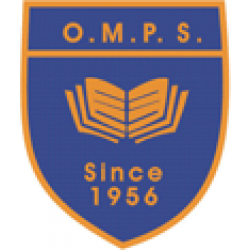 Primary 2/3Choose 3 activities for each day you are off school. Colour in the square when you have completed each activity.Reading/Writing:Read a story with an adult. Write a few sentences about the story.Listen to a story from ‘Storyline Online’. Draw your favourite character and write sentences about them.Write an imaginative story based on: ‘The Magic Key’Design a new front cover and blurb for a fairy tale that you are familiar with.Write a newspaper report about a topic in the news. You should use the Newsround website to help you.Spelling: Choose a spelling activity to practise your phonemes and common words.  (E.g. Rainbow spell, Capital letter spelling)Pick 4 of your common words and rainbow spell each of them three times.Choose three phonemes from the phoneme list at the front of your home learning jotter. Try to think of 3 phoneme words for each. Pick one from each phoneme family and write a sentence.Pick 4 more of your common words and write a sentence for each.Go on a phoneme word hunt for two of your phonemes from the list.  You can draw, cut or stick from magazines items/words you find.Numeracy:Play a Maths game on Top marks.  Place Value basketball is a great game or hit the button!Test your maths skills on Sumdog.  Check if there is a challenge set for our class.  Make a repeat pattern using different 2D shapes try and use three different colours.Practice counting all the way up to 100. Use a number square to help support you if needed. Get someone at home to test you on the number before and the number after for some of the numbers between 0-100.Practise writing number stories to 10. E.g. 0+10=101+9=10List the days of the week and months of the year in the correct order.Health & Wellbeing: Write a diary entry for each day you are not at school. Dear Diary, _________You could write about your feelings and what you have been doing that day.Use the videos from Go Noodle to complete five minutes exercise each morning at home.  (Some of our favourites are banana, banana, meatball and I’m still standing.)Things that make you happy. What makes you happy? Draw a self-portrait and write three thought bubbles describing what makes you happy.Make a healthy snack. Can you list the ingredients you used?Help in the house by doing a chore or helping to prepare a meal. Write a few sentences and draw a picture of this.